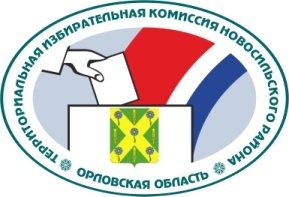 ОРЛОВСКАЯ ОБЛАСТЬТЕРРИТОРИАЛЬНАЯ ИЗБИРАТЕЛЬНАЯ КОМИССИЯНОВОСИЛЬСКОГО РАЙОНАРЕШЕНИЕ30 июня 2021 г.                                                                  № 13/56г. НовосильО формах удостоверений, выдаваемых при проведении выборов органов местного самоуправления муниципальных образований на территории Новосильского района Орловской области 19 сентября 2021 годаВ соответствии со статьей 24, пунктом 3 статьи 43 Федерального закона от 12 июня 2002 года № 67-ФЗ «Об основных гарантиях избирательных прав и права на участие в референдуме граждан Российской Федерации», частью 11 статьи 13, частью 3 статьи 15, частью 6 статьи 24 Закона Орловской области от 30 июня 2010 года № 1087-ОЗ «О регулировании отдельных правоотношений, связанных с выборами в органы местного самоуправления муниципальных образований на территории Орловской области», постановлением Избирательной комиссии Орловской области от 14 июня 2019 года № 62/507-6 «О возложении полномочий избирательных комиссий муниципальных образований Орловской области», постановлением Избирательной комиссии Орловской области от 11 июня 2020 года № 93/688-6 «О возложении полномочий избирательных комиссий муниципальных образований Орловской области», постановлением Избирательной комиссии Орловской области от 10 декабря 2020 года № 114/757-6 «О возложении полномочий избирательных комиссий муниципальных образований Новосильского района Орловской области» территориальная избирательная комиссия Новосильского района РЕШИЛА:1.  Утвердить формы удостоверений:зарегистрированного кандидата в депутаты (наименование представительного органа муниципального образования) по одномандатному избирательному округу (приложение № 1); доверенного лица, назначенного кандидатом в депутаты (наименование представительного органа муниципального образования) по одномандатному избирательному округу (приложение № 2); доверенного лица, назначенного избирательным объединением, выдвинувшим кандидата в депутаты (наименование представительного органа муниципального образования) по одномандатному избирательному округу (приложение № 3); члена избирательной комиссии с правом совещательного голоса, назначенного кандидатом в депутаты (наименование представительного органа муниципального образования) по одномандатному избирательному округу (приложение № 4); члена избирательной комиссии с правом совещательного голоса, назначенного избирательным объединением (наименование избирательного объединения) (приложение № 5); об избрании депутата (наименование представительного органа муниципального образования) по одномандатному избирательному округу (приложение № 6).2.  Контроль за исполнением настоящего решения возложить на секретаря территориальной избирательной комиссии Новосильского района.3.  Разместить настоящее решение на сайте территориальной избирательной комиссии Новосильского района в информационно-телекоммуникационной сети «Интернет».Председатель территориальнойизбирательной комиссии 					         Е.А. ХолодоваСекретарь территориальнойизбирательной комиссии      					         М.М. СальковаФорма удостоверения зарегистрированного кандидата в депутаты при проведении выборов органов местного самоуправления муниципальных образований на территории Новосильского района по одномандатному избирательному округуПримечание. Удостоверение изготавливается размером 120 х 80  мм. В удостоверении указываются наименование, дата проведения выборов, фамилия, имя, отчество зарегистрированного кандидата, номер одномандатного избирательного округа, дата регистрации, помещается фотография зарегистрированного кандидата размером 3 х , ставится подпись председателя избирательной комиссии, зарегистрировавшей кандидата, а также указываются его инициалы и фамилия. Фотография владельца удостоверения и подпись председателя избирательной комиссии скрепляются печатью комиссии. Удостоверение оформляется и выдается на основании решения избирательной комиссии о регистрации кандидата.Лица, имеющие удостоверения, обязаны обеспечить их сохранность. В случае выбытия зарегистрированного кандидата удостоверение возвращается по месту выдачи.Форма удостоверения доверенного лица, назначенного кандидатом в депутаты при проведении выборов органов местного самоуправления муниципальных образований на территории Новосильского района по одномандатному избирательному округуПримечание. Удостоверение изготавливается размером 120 х 80 мм. В удостоверении указываются наименование, дата проведения выборов, фамилия, имя, отчество доверенного лица кандидата, фамилия и инициалы назначившего его кандидата, дата регистрации доверенного лица, условия действия удостоверения, ставится подпись председателя избирательной комиссии, зарегистрировавшей доверенное лицо, а также указываются его инициалы и фамилия. Подпись председателя заверяется печатью комиссии. Удостоверение оформляется и выдается на основании решения о регистрации доверенного лица кандидата.Лица, имеющие удостоверения, обязаны обеспечить их сохранность. Лицо, утратившее статус доверенного лица кандидата, возвращает удостоверение по месту выдачи.Форма удостоверения доверенного лица, назначенного избирательным объединением, выдвинувшим кандидата в депутаты при проведении выборов органов местного самоуправления муниципальных образований на территории Новосильского района по одномандатному избирательному округуПримечание. Удостоверение изготавливается размером 120 х 80 мм. В удостоверении указываются наименование, дата проведения выборов, фамилия, имя, отчество доверенного лица избирательного объединения, наименование избирательного объединения, дата регистрации доверенного лица, условия действия удостоверения, ставится подпись председателя избирательной комиссии, зарегистрировавшей доверенное лицо, а также указываются его инициалы и фамилия. Подпись председателя заверяется печатью комиссии. Удостоверение оформляется и выдается на основании решения о регистрации доверенного лица избирательного объединения.Лица, имеющие удостоверения, обязаны обеспечить их сохранность. Лицо, утратившее статус доверенного лица избирательного объединения, возвращает удостоверение по месту выдачи.Форма удостоверениячлена избирательной комиссии с правом совещательного голоса, назначенного кандидатом в депутаты при проведении выборов органов местного самоуправления муниципальных образований на территории Новосильского района по одномандатному избирательному округуПримечание. Удостоверение изготавливается размером 120 х 80 мм. В удостоверении указываются наименование, дата проведения выборов, фамилия, имя, отчество члена избирательной комиссии с правом совещательного голоса, фамилия и инициалы назначившего его кандидата, условия действия удостоверения, ставится подпись председателя избирательной комиссии,  а также указываются его инициалы и фамилия. Подпись председателя заверяется печатью комиссии.Лица, имеющие удостоверения, обязаны обеспечить их сохранность.Лицо, утратившее статус члена избирательной комиссии с правом совещательного голоса, возвращает удостоверение по месту выдачи.Форма удостоверениячлена избирательной комиссии с правом совещательного голоса, назначенного избирательным объединением при проведении выборов органов местного самоуправления муниципальных образований на территории Новосильского района по одномандатному избирательному округуПримечание. Удостоверение изготавливается размером 120 х 80 мм. В удостоверении указываются наименование, дата проведения выборов, фамилия, имя, отчество члена избирательной комиссии с правом совещательного голоса, наименование избирательного объединения, условия действия удостоверения, ставится подпись председателя избирательной комиссии,  а также указываются его инициалы и фамилия. Подпись председателя заверяется печатью комиссии.Лица, имеющие удостоверения, обязаны обеспечить их сохранность.Лицо, утратившее статус члена избирательной комиссии с правом совещательного голоса, возвращает удостоверение по месту выдачи.Форма удостоверения об избрании депутата (при проведении выборов органов местного самоуправления муниципальных образований на территории Новосильского района по одномандатному избирательному округуПримечание. Удостоверение изготавливается размером 120 х 80  мм. В удостоверении указываются наименование, дата проведения выборов, фамилия, имя, отчество избранного депутата, номер одномандатного избирательного округа, указываются инициалы, фамилия и ставится подпись председателя избирательной комиссии, помещается фотография владельца удостоверения размером 3 x 4 см, а также указывается дата регистрации. Датой регистрации является дата принятия решения избирательной комиссии о регистрации депутата. Фотография владельца удостоверения и подпись председателя избирательной комиссии скрепляются печатью комиссии. Удостоверение оформляется и выдается на основании решения о регистрации кандидата.Удостоверение выдается избирательной комиссией после официального опубликования общих результатов выборов и регистрации избранного депутата при условии выполнения им требований, установленных пунктом 6 статьи 70 Федерального закона от 12 июня 2002 года № 67-ФЗ «Об основных гарантиях избирательных прав и права на участие в референдуме граждан Российской Федерации».Приложение № 1к решению территориальной избирательной комиссии Новосильского районаот 30 июня 2021 г. № 13/56(наименование выборов)«___» ____________ года(наименование выборов)«___» ____________ года(наименование выборов)«___» ____________ года(наименование выборов)«___» ____________ года(наименование выборов)«___» ____________ года(наименование выборов)«___» ____________ года(наименование выборов)«___» ____________ года(наименование выборов)«___» ____________ годаУДОСТОВЕРЕНИЕУДОСТОВЕРЕНИЕУДОСТОВЕРЕНИЕУДОСТОВЕРЕНИЕУДОСТОВЕРЕНИЕУДОСТОВЕРЕНИЕ(фамилия)(фамилия)(фамилия)(фамилия)(фамилия)(фамилия)ФотоФото(имя, отчество) зарегистрирован(а) « __ » _______ 20__ года кандидатом в депутаты (наименование представительного органа муниципального образования) по одномандатному избирательному округу № ____(имя, отчество) зарегистрирован(а) « __ » _______ 20__ года кандидатом в депутаты (наименование представительного органа муниципального образования) по одномандатному избирательному округу № ____(имя, отчество) зарегистрирован(а) « __ » _______ 20__ года кандидатом в депутаты (наименование представительного органа муниципального образования) по одномандатному избирательному округу № ____(имя, отчество) зарегистрирован(а) « __ » _______ 20__ года кандидатом в депутаты (наименование представительного органа муниципального образования) по одномандатному избирательному округу № ____(имя, отчество) зарегистрирован(а) « __ » _______ 20__ года кандидатом в депутаты (наименование представительного органа муниципального образования) по одномандатному избирательному округу № ____(имя, отчество) зарегистрирован(а) « __ » _______ 20__ года кандидатом в депутаты (наименование представительного органа муниципального образования) по одномандатному избирательному округу № ____(имя, отчество) зарегистрирован(а) « __ » _______ 20__ года кандидатом в депутаты (наименование представительного органа муниципального образования) по одномандатному избирательному округу № ____(имя, отчество) зарегистрирован(а) « __ » _______ 20__ года кандидатом в депутаты (наименование представительного органа муниципального образования) по одномандатному избирательному округу № ____(имя, отчество) зарегистрирован(а) « __ » _______ 20__ года кандидатом в депутаты (наименование представительного органа муниципального образования) по одномандатному избирательному округу № ____(имя, отчество) зарегистрирован(а) « __ » _______ 20__ года кандидатом в депутаты (наименование представительного органа муниципального образования) по одномандатному избирательному округу № ____(имя, отчество) зарегистрирован(а) « __ » _______ 20__ года кандидатом в депутаты (наименование представительного органа муниципального образования) по одномандатному избирательному округу № ____(имя, отчество) зарегистрирован(а) « __ » _______ 20__ года кандидатом в депутаты (наименование представительного органа муниципального образования) по одномандатному избирательному округу № ____М.П.М.П.М.П.Председатель (наименование избирательной комиссии) Председатель (наименование избирательной комиссии) Председатель (наименование избирательной комиссии) подписьинициалы, фамилияинициалы, фамилияПриложение № 2к решению территориальной избирательной комиссии Новосильского районаот 30 июня 2021 г. № 13/56(наименование выборов)«___» ____________ года (наименование выборов)«___» ____________ года (наименование выборов)«___» ____________ года (наименование выборов)«___» ____________ года (наименование выборов)«___» ____________ года У Д О С Т О В Е Р Е Н И ЕУ Д О С Т О В Е Р Е Н И ЕУ Д О С Т О В Е Р Е Н И ЕУ Д О С Т О В Е Р Е Н И ЕУ Д О С Т О В Е Р Е Н И Е_________________________________________(фамилия)_________________________________________(имя, отчество)доверенное лицо _________________________ , кандидата в депутаты                                        (фамилия, инициалы кандидата) (наименование представительного органа муниципального образования) по одномандатному избирательному округу № ____     _________________________________________(фамилия)_________________________________________(имя, отчество)доверенное лицо _________________________ , кандидата в депутаты                                        (фамилия, инициалы кандидата) (наименование представительного органа муниципального образования) по одномандатному избирательному округу № ____     _________________________________________(фамилия)_________________________________________(имя, отчество)доверенное лицо _________________________ , кандидата в депутаты                                        (фамилия, инициалы кандидата) (наименование представительного органа муниципального образования) по одномандатному избирательному округу № ____     _________________________________________(фамилия)_________________________________________(имя, отчество)доверенное лицо _________________________ , кандидата в депутаты                                        (фамилия, инициалы кандидата) (наименование представительного органа муниципального образования) по одномандатному избирательному округу № ____     _________________________________________(фамилия)_________________________________________(имя, отчество)доверенное лицо _________________________ , кандидата в депутаты                                        (фамилия, инициалы кандидата) (наименование представительного органа муниципального образования) по одномандатному избирательному округу № ____     Председатель (наименование избирательной комиссии)Председатель (наименование избирательной комиссии)          МППредседатель (наименование избирательной комиссии)Председатель (наименование избирательной комиссии)        ___________                         ________________       (подпись)                                 (инициалы, фамилия)        ___________                         ________________       (подпись)                                 (инициалы, фамилия)        ___________                         ________________       (подпись)                                 (инициалы, фамилия)Действительно при предъявлении паспорта или заменяющего его документаДействительно при предъявлении паспорта или заменяющего его документа« __ » ________ г.(дата регистрации)« __ » ________ г.(дата регистрации)Приложение № 3к решению территориальной избирательной комиссии Новосильского районаот 30 июня 2021 г. № 13/56(наименование выборов)«___» ____________ года (наименование выборов)«___» ____________ года (наименование выборов)«___» ____________ года (наименование выборов)«___» ____________ года (наименование выборов)«___» ____________ года У Д О С Т О В Е Р Е Н И ЕУ Д О С Т О В Е Р Е Н И ЕУ Д О С Т О В Е Р Е Н И ЕУ Д О С Т О В Е Р Е Н И ЕУ Д О С Т О В Е Р Е Н И Е______________________________________________(фамилия)______________________________________________(имя, отчество)доверенное лицо ______________________________________________ ,                                    (наименование избирательного объединения)выдвинувшего кандидата в депутаты (наименование представительного органа муниципального образования) по одномандатному избирательному округу № ____       ______________________________________________(фамилия)______________________________________________(имя, отчество)доверенное лицо ______________________________________________ ,                                    (наименование избирательного объединения)выдвинувшего кандидата в депутаты (наименование представительного органа муниципального образования) по одномандатному избирательному округу № ____       ______________________________________________(фамилия)______________________________________________(имя, отчество)доверенное лицо ______________________________________________ ,                                    (наименование избирательного объединения)выдвинувшего кандидата в депутаты (наименование представительного органа муниципального образования) по одномандатному избирательному округу № ____       ______________________________________________(фамилия)______________________________________________(имя, отчество)доверенное лицо ______________________________________________ ,                                    (наименование избирательного объединения)выдвинувшего кандидата в депутаты (наименование представительного органа муниципального образования) по одномандатному избирательному округу № ____       ______________________________________________(фамилия)______________________________________________(имя, отчество)доверенное лицо ______________________________________________ ,                                    (наименование избирательного объединения)выдвинувшего кандидата в депутаты (наименование представительного органа муниципального образования) по одномандатному избирательному округу № ____       Председатель (наименование избирательной комиссии) Председатель (наименование избирательной комиссии)           МППредседатель (наименование избирательной комиссии) Председатель (наименование избирательной комиссии)        ___________                        _________________       (подпись)                                 (инициалы, фамилия)       ___________                        _________________       (подпись)                                 (инициалы, фамилия)       ___________                        _________________       (подпись)                                 (инициалы, фамилия)Действительно до при предъявлении паспорта или заменяющего его документаДействительно до при предъявлении паспорта или заменяющего его документа« __ » ________ г.(дата регистрации)« __ » ________ г.(дата регистрации)Приложение № 4к решению территориальной избирательной комиссии Новосильского районаот 30 июня 2021 г. № 13/56(наименование выборов)«___» ____________ года (наименование выборов)«___» ____________ года (наименование выборов)«___» ____________ года (наименование выборов)«___» ____________ года (наименование выборов)«___» ____________ года (наименование выборов)«___» ____________ года УДОСТОВЕРЕНИЕ  УДОСТОВЕРЕНИЕ  УДОСТОВЕРЕНИЕ  УДОСТОВЕРЕНИЕ  УДОСТОВЕРЕНИЕ  УДОСТОВЕРЕНИЕ  (фамилия)(фамилия)(фамилия)(имя, отчество)(имя, отчество)(имя, отчество)член  (наименование избирательной комиссии) с правом совещательного голоса, назначенный кандидатом в депутаты (наименование представительного органа муниципального образования)  по одномандатному избирательному округу № _______________________________________________________________________________________________________________________________________(фамилия, инициалы кандидата)член  (наименование избирательной комиссии) с правом совещательного голоса, назначенный кандидатом в депутаты (наименование представительного органа муниципального образования)  по одномандатному избирательному округу № _______________________________________________________________________________________________________________________________________(фамилия, инициалы кандидата)член  (наименование избирательной комиссии) с правом совещательного голоса, назначенный кандидатом в депутаты (наименование представительного органа муниципального образования)  по одномандатному избирательному округу № _______________________________________________________________________________________________________________________________________(фамилия, инициалы кандидата)член  (наименование избирательной комиссии) с правом совещательного голоса, назначенный кандидатом в депутаты (наименование представительного органа муниципального образования)  по одномандатному избирательному округу № _______________________________________________________________________________________________________________________________________(фамилия, инициалы кандидата)член  (наименование избирательной комиссии) с правом совещательного голоса, назначенный кандидатом в депутаты (наименование представительного органа муниципального образования)  по одномандатному избирательному округу № _______________________________________________________________________________________________________________________________________(фамилия, инициалы кандидата)член  (наименование избирательной комиссии) с правом совещательного голоса, назначенный кандидатом в депутаты (наименование представительного органа муниципального образования)  по одномандатному избирательному округу № _______________________________________________________________________________________________________________________________________(фамилия, инициалы кандидата)Председатель (наименование избирательной комиссии)Председатель (наименование избирательной комиссии)        МП        МП        МППредседатель (наименование избирательной комиссии)Председатель (наименование избирательной комиссии)      ___________             _______________       (подпись)                         (инициалы, фамилия)      ___________             _______________       (подпись)                         (инициалы, фамилия)      ___________             _______________       (подпись)                         (инициалы, фамилия)Действительно при предъявлении паспорта или заменяющего его документаДействительно при предъявлении паспорта или заменяющего его документаДействительно при предъявлении паспорта или заменяющего его документа    ____________         (дата выдачи)    ____________         (дата выдачи)    ____________         (дата выдачи)Приложение № 5к решению территориальной избирательной комиссии Новосильского районаот 30 июня 2021 г. № 13/56(наименование выборов)«___» ____________ года (наименование выборов)«___» ____________ года (наименование выборов)«___» ____________ года (наименование выборов)«___» ____________ года (наименование выборов)«___» ____________ года (наименование выборов)«___» ____________ года УДОСТОВЕРЕНИЕ  УДОСТОВЕРЕНИЕ  УДОСТОВЕРЕНИЕ  УДОСТОВЕРЕНИЕ  УДОСТОВЕРЕНИЕ  УДОСТОВЕРЕНИЕ  (фамилия)(фамилия)(фамилия)(имя, отчество)(имя, отчество)(имя, отчество)член  (наименование избирательной комиссии) с правом совещательного голоса, назначенный избирательным объединением (наименование избирательного объединения)  ___________________________________________________________________________________________________________________________________(фамилия, инициалы кандидата)член  (наименование избирательной комиссии) с правом совещательного голоса, назначенный избирательным объединением (наименование избирательного объединения)  ___________________________________________________________________________________________________________________________________(фамилия, инициалы кандидата)член  (наименование избирательной комиссии) с правом совещательного голоса, назначенный избирательным объединением (наименование избирательного объединения)  ___________________________________________________________________________________________________________________________________(фамилия, инициалы кандидата)член  (наименование избирательной комиссии) с правом совещательного голоса, назначенный избирательным объединением (наименование избирательного объединения)  ___________________________________________________________________________________________________________________________________(фамилия, инициалы кандидата)член  (наименование избирательной комиссии) с правом совещательного голоса, назначенный избирательным объединением (наименование избирательного объединения)  ___________________________________________________________________________________________________________________________________(фамилия, инициалы кандидата)член  (наименование избирательной комиссии) с правом совещательного голоса, назначенный избирательным объединением (наименование избирательного объединения)  ___________________________________________________________________________________________________________________________________(фамилия, инициалы кандидата)Председатель (наименование избирательной комиссии)Председатель (наименование избирательной комиссии)        МП        МП        МППредседатель (наименование избирательной комиссии)Председатель (наименование избирательной комиссии)      ___________             _______________       (подпись)                         (инициалы, фамилия)      ___________             _______________       (подпись)                         (инициалы, фамилия)      ___________             _______________       (подпись)                         (инициалы, фамилия)Действительно при предъявлении паспорта или заменяющего его документаДействительно при предъявлении паспорта или заменяющего его документаДействительно при предъявлении паспорта или заменяющего его документа    ____________         (дата выдачи)    ____________         (дата выдачи)    ____________         (дата выдачи)Приложение № 6к решению территориальной избирательной комиссии Новосильского районаот 30 июня 2021 г. № 13/56(наименование выборов)«___» ____________ года(наименование выборов)«___» ____________ года(наименование выборов)«___» ____________ года(наименование выборов)«___» ____________ года(наименование выборов)«___» ____________ года(наименование выборов)«___» ____________ года(наименование выборов)«___» ____________ года(наименование выборов)«___» ____________ года(наименование выборов)«___» ____________ годаУДОСТОВЕРЕНИЕУДОСТОВЕРЕНИЕУДОСТОВЕРЕНИЕУДОСТОВЕРЕНИЕУДОСТОВЕРЕНИЕУДОСТОВЕРЕНИЕУДОСТОВЕРЕНИЕ(фамилия)(фамилия)(фамилия)(фамилия)(фамилия)(фамилия)(фамилия)ФотоФото(имя, отчество) избран(а) депутатом (наименование представительного органа муниципального образования) по одномандатному избирательному округу № ____(имя, отчество) избран(а) депутатом (наименование представительного органа муниципального образования) по одномандатному избирательному округу № ____(имя, отчество) избран(а) депутатом (наименование представительного органа муниципального образования) по одномандатному избирательному округу № ____(имя, отчество) избран(а) депутатом (наименование представительного органа муниципального образования) по одномандатному избирательному округу № ____(имя, отчество) избран(а) депутатом (наименование представительного органа муниципального образования) по одномандатному избирательному округу № ____(имя, отчество) избран(а) депутатом (наименование представительного органа муниципального образования) по одномандатному избирательному округу № ____(имя, отчество) избран(а) депутатом (наименование представительного органа муниципального образования) по одномандатному избирательному округу № ____(имя, отчество) избран(а) депутатом (наименование представительного органа муниципального образования) по одномандатному избирательному округу № ____(имя, отчество) избран(а) депутатом (наименование представительного органа муниципального образования) по одномандатному избирательному округу № ____(имя, отчество) избран(а) депутатом (наименование представительного органа муниципального образования) по одномандатному избирательному округу № ____(имя, отчество) избран(а) депутатом (наименование представительного органа муниципального образования) по одномандатному избирательному округу № ____(имя, отчество) избран(а) депутатом (наименование представительного органа муниципального образования) по одномандатному избирательному округу № ____(имя, отчество) избран(а) депутатом (наименование представительного органа муниципального образования) по одномандатному избирательному округу № ____(имя, отчество) избран(а) депутатом (наименование представительного органа муниципального образования) по одномандатному избирательному округу № ____М.П.М.П.М.П.Председатель (наименование избирательной комиссии)Председатель (наименование избирательной комиссии)Председатель (наименование избирательной комиссии)(подпись инициалы, фамилия)(подпись инициалы, фамилия)(подпись инициалы, фамилия)(подпись инициалы, фамилия)(дата регистрации)